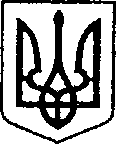 УКРАЇНАЧЕРНІГІВСЬКА ОБЛАСТЬН І Ж И Н С Ь К А    М І С Ь К А    Р А Д А79 сесія VII скликанняР І Ш Е Н Н Явід  30  вересня 2020р.		          м. Ніжин	                             №15-79/2020Про внесення змін до Міської цільовоїПрограми розвитку цивільного захистуНіжинської   міської    об’єднаної територіальної громади на 2020 рік          У відповідності до ст.26,42, ч.6 ст.46,50,59,61  Закону України «Про місцеве самоврядування в Україні, ст. 12 Регламенту Ніжинської міської ради VII скликання, ст. 10,20,89,91 Бюджетного кодексу України, наказу Міністерства фінансів України від 02.12.2014 року №1195 міська рада вирішила: Додаток 1 до «Міської цільової Програми розвитку цивільного захисту Ніжинської міської об’єднаної територіальної громади на 2020 рік» Ресурсне забезпечення Програми, викласти в наступній редакції:                                                                                                                               Додаток 1	                					До міської цільової Програми  								           розвитку цивільного захисту Ніжинської міської                   					об’єднаної територіальної громади  на 2020 рік                              Ресурсне забезпечення ПрограмиНачальнику відділу з питань організації діяльності Ніжинської міської ради та її виконавчого комітету (Доля О.В.) забезпечити оприлюднення цього рішення протягом п’яти робочих днів з дня його прийняття шляхом розміщення на офіційному сайті Ніжинської міської ради.Контроль за виконанням рішення покласти на постійну депутатську комісію міської ради з питань соціально-економічного розвитку міста, підприємницької діяльності, дерегуляції, фінансів та бюджету (голова комісії Мамедов В.Х.)Секретар міської ради                                                            В.В.Салогуб				ПОЯСНЮВАЛЬНА ЗАПИСКАдо проекту рішення міської ради VІІ скликання «Про внесення змін до міської цільової Програми розвитку цивільного захисту Ніжинської міської об’єднаної територіальної громади на 2020 рік» 	1. Обґрунтування необхідності прийняття рішення. 	З метою розв’язання найактуальніших проблем міста міською радою були затверджені програми місцевого значення. Для можливості фінансування заходів по оплаті послуг за внесення правок до технічного паспорту на об’єкт нерухомого майна сховище № 95708  (в частині зміни адреси)  розташованого за адресою м. Ніжин, вул. Носівський Шлях, 19а необхідно внести зміни в додаток 1 до міської цільової Програми розвитку цивільного захисту Ніжинської міської об’єднаної територіальної громади на 2020 рік»	2. Стан нормативно-правової бази у даній сфері правового регулювання. 	Підставою для розгляду та схвалення даного проекту рішення є Бюджетний кодекс України та статті 26, 42, 46, 50, 59, 61 Закону України "Про місцеве самоврядування в Україні". 	3. Фінансово-економічне обґрунтування. 	Реалізація даного проекту рішення у 2020 році не передбачає  збільшення видатків з міського бюджету .	4. Прогноз соціально-економічних та інших наслідків прийняття рішення. Основними результатом, якого планується досягти – постановка на облік, як об’єкт комунального майна міста захисну споруду цивільного захисту сховище №95708, з можливістю використання його за призначенням.	Порівняльна таблиця тексту в рядку «Проведення поточних ремонтів та технічного обслуговування захисних споруд ЦЗ, які знаходяться у комунальній власності.Виготовлення технічних паспортів на споруди цивільного захисту, внесення правок до технічного паспорту на об’єкт нерухомого майна сховище № 95708  (в частині зміни адреси)  розташованого за адресою м. Ніжин, вул. Носівський Шлях, 19а»		додатку 1 до Програми:Начальник відділу з питань НС, ЦЗН, ОМР                               М.А.ЧуйкоОбсяг коштів, які пропонується залучити на виконання Програми, тис. грн2020рікУсього витрат на виконання 
ПрограмиПриміткаОбсяг ресурсів, всього, у тому числі:1191,2361191,236Бюджет Ніжинської МОТГ, у тому числі по:1191,2361191,236Придбати протигази ГП-7  (40 штук)40,040,0Пожежні рукави д=5120,020,0Бензоріз по бетону і металу30,030,0Поповнити резерв паливо-мастильних матеріалів (2000л)60,060,0Шолом захисний  КП-10   (10шт)35,035,0Поповнити матеріальний резерв для прид бання обладнання на  5-ть КПП: шлагбауми, палатки, буржуйки, дистанційні термо метри, рукомийки, ЗІЗ, дорожні знаки та інше60,060,0Лікарські препарати медицини катастроф (40 найменувань) та засоби індивідуального захисту, антисептичні препарати, деззасоби484,236484,236Мотопомпи пожежні12,012,0Видатки на послуги по облаштуванню 5-х КПП: встановлення бетонних блоків, шлагбаумів, палаток, дорожніх знаків, обладнання освітлення і т. п.58,058,0Видатки на харчування  персонального складу 5-х КПП (мінімум 15 осіб на 14 діб)42,042,0Видатки на дообладнання евакуаційних пунктів (придбання ліжок, матраців, білизни)33,033,0Видатки на попередження та ліквідацію надзвичайних ситуацій та небезпечних подій    60,060,0Проведення поточних ремонтів та технічного обслуговування захисних споруд ЦЗ, які знаходяться у комунальній власності.Виготовлення технічних паспортів на споруди цивільного захисту, внесення правок до технічного паспорту на об’єкт нерухомого майна сховище № 95708  (в частині зміни адреси)  розташованого за адресою м. Ніжин, вул. Носівський Шлях, 19а50,050,0Нове будівництво міської автоматизованої системи централізованого оповіщення м. Ніжина Чернігівської області. Пусковий комплекс 2019.  207,0207,0Обсяг коштів, які пропонується залучити на виконання Програми (до змін)Тис. грн.Обсяг коштів, які пропонується залучити на виконання Програми (після змін)Тис. грн.Проведення поточних ремонтів та технічного обслуговування захисних споруд ЦЗ, які знаходяться у комунальній власності50,0Проведення поточних ремонтів та технічного обслуговування захисних споруд ЦЗ, які знаходяться у комунальній власності.Виготовлення технічних паспортів на споруди цивільного захисту, внесення правок до технічного паспорту на об’єкт нерухомого майна сховище № 95708  (в частині зміни адреси)  розташованого за адресою м. Ніжин, вул. Носівський Шлях, 19а50,0